PLANNING 8H00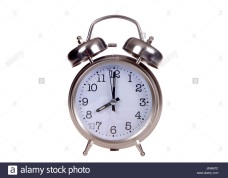 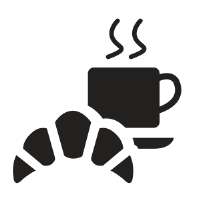 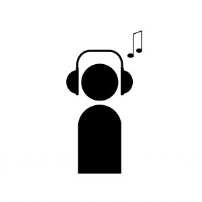 9H00               14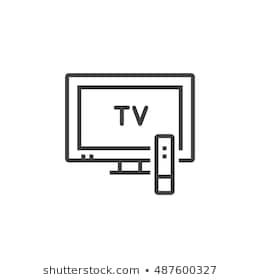 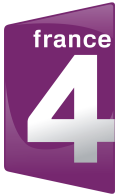 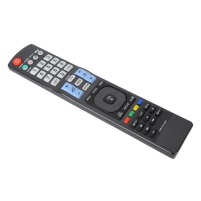 10H00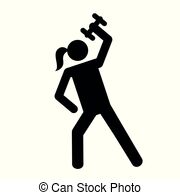 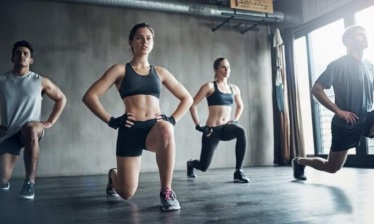 11H00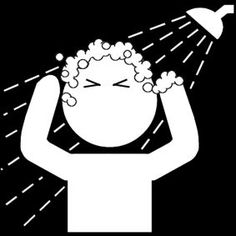 12H00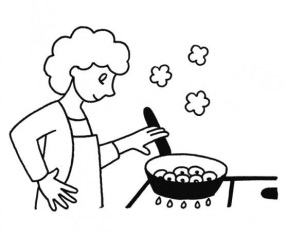 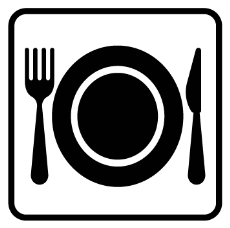 13h30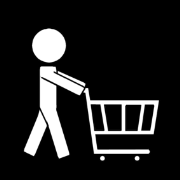 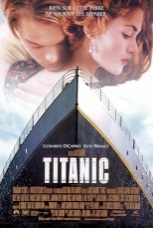  -> AMIS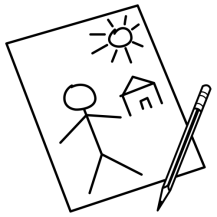 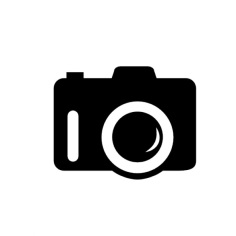 19H30